Client Feedback FormPlease mark ( )the appropriate box or comment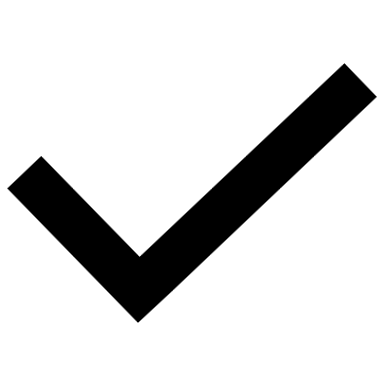 Please mark ( )the appropriate box or commentPlease mark ( )the appropriate box or commentBestGoodNot BadBadWorst1. How do you feel about the sales executive’s approach towards your requirements related to ISO standards? 1. How do you feel about the sales executive’s approach towards your requirements related to ISO standards? 1. How do you feel about the sales executive’s approach towards your requirements related to ISO standards? 2. How do you feel about the sales executive’s knowledge regarding ISO certification?2. How do you feel about the sales executive’s knowledge regarding ISO certification?2. How do you feel about the sales executive’s knowledge regarding ISO certification?3. How much would you rate the expertise of the Sales executive? (Sales techniques)3. How much would you rate the expertise of the Sales executive? (Sales techniques)3. How much would you rate the expertise of the Sales executive? (Sales techniques)4. How do you feel about the professional behavior of the Sales executive? (Presentable, keeping timely follow-up, arrogant or polite, smart enough, resolved all your queries)4. How do you feel about the professional behavior of the Sales executive? (Presentable, keeping timely follow-up, arrogant or polite, smart enough, resolved all your queries)4. How do you feel about the professional behavior of the Sales executive? (Presentable, keeping timely follow-up, arrogant or polite, smart enough, resolved all your queries)Comments:Comments:Comments:Comments:Comments:5. How much would you rate for the Communication / Connectivity with SIS Certifications?5. How much would you rate for the Communication / Connectivity with SIS Certifications?5. How much would you rate for the Communication / Connectivity with SIS Certifications?6. Did you get suggestions from the sales executive regarding the other relevant ISO Standard per your work scope? YES / NO6. Did you get suggestions from the sales executive regarding the other relevant ISO Standard per your work scope? YES / NO6. Did you get suggestions from the sales executive regarding the other relevant ISO Standard per your work scope? YES / NO7. Has Sales person asked you for a video / online testimonial? YES / NO7. Has Sales person asked you for a video / online testimonial? YES / NO7. Has Sales person asked you for a video / online testimonial? YES / NO8. Has the sales executive approached you for Meeting (physical or online)      YES / NO  8. Has the sales executive approached you for Meeting (physical or online)      YES / NO  8. Has the sales executive approached you for Meeting (physical or online)      YES / NO  9. Did you get the  price quotation as per your requirements on time YES/ NO 9. Did you get the  price quotation as per your requirements on time YES/ NO 9. Did you get the  price quotation as per your requirements on time YES/ NO 10. Did you receive the Business Card of the sales executive?   YES / NO              10. Did you receive the Business Card of the sales executive?   YES / NO              10. Did you receive the Business Card of the sales executive?   YES / NO              11. What are the points of services you expect from SIS Certifications to improve upon? Please suggest.____________________________________________________________________________________________________________________________________________________________________________________________________________________________________________________________________________________________________________________________________________________11. What are the points of services you expect from SIS Certifications to improve upon? Please suggest.____________________________________________________________________________________________________________________________________________________________________________________________________________________________________________________________________________________________________________________________________________________11. What are the points of services you expect from SIS Certifications to improve upon? Please suggest.____________________________________________________________________________________________________________________________________________________________________________________________________________________________________________________________________________________________________________________________________________________11. What are the points of services you expect from SIS Certifications to improve upon? Please suggest.____________________________________________________________________________________________________________________________________________________________________________________________________________________________________________________________________________________________________________________________________________________11. What are the points of services you expect from SIS Certifications to improve upon? Please suggest.____________________________________________________________________________________________________________________________________________________________________________________________________________________________________________________________________________________________________________________________________________________11. What are the points of services you expect from SIS Certifications to improve upon? Please suggest.____________________________________________________________________________________________________________________________________________________________________________________________________________________________________________________________________________________________________________________________________________________11. What are the points of services you expect from SIS Certifications to improve upon? Please suggest.____________________________________________________________________________________________________________________________________________________________________________________________________________________________________________________________________________________________________________________________________________________11. What are the points of services you expect from SIS Certifications to improve upon? Please suggest.____________________________________________________________________________________________________________________________________________________________________________________________________________________________________________________________________________________________________________________________________________________References:References:References:References:References:References:References:References:Name:Name:Contact number -Email id -Contact number -Email id -Contact number -Email id -Contact number -Email id -Contact number -Email id -Contact number -Email id -Name:Name:Contact number – Email id -Contact number – Email id -Contact number – Email id -Contact number – Email id -Contact number – Email id -Contact number – Email id -For and on behalf of the ClientFor and on behalf of the ClientFor and on behalf of the ClientFor and on behalf of the ClientFor and on behalf of the ClientFor and on behalf of the ClientFor and on behalf of the ClientFor and on behalf of the ClientNameSignature with StampSignature with StampSignature with StampSignature with StampSignature with StampDesignationSignature with StampSignature with StampSignature with StampSignature with StampSignature with Stamp